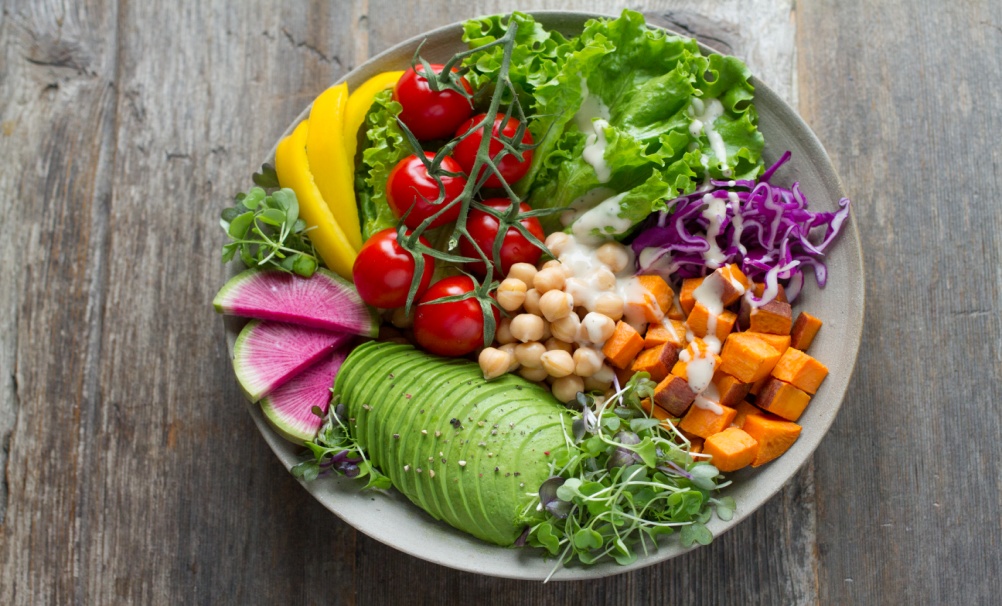 ~​Intro. to Nutrtional Therapy.Let food be thy medicineLearn to eat real food again.Learn what not to eat.Discover what gives you energy.Discover how to heal yourself with food.Lara Aitken, 4 Winds Medicine(407)654-8700www.4windsmedicine.com